Pressemelding fra Klingel 03.12.2019		     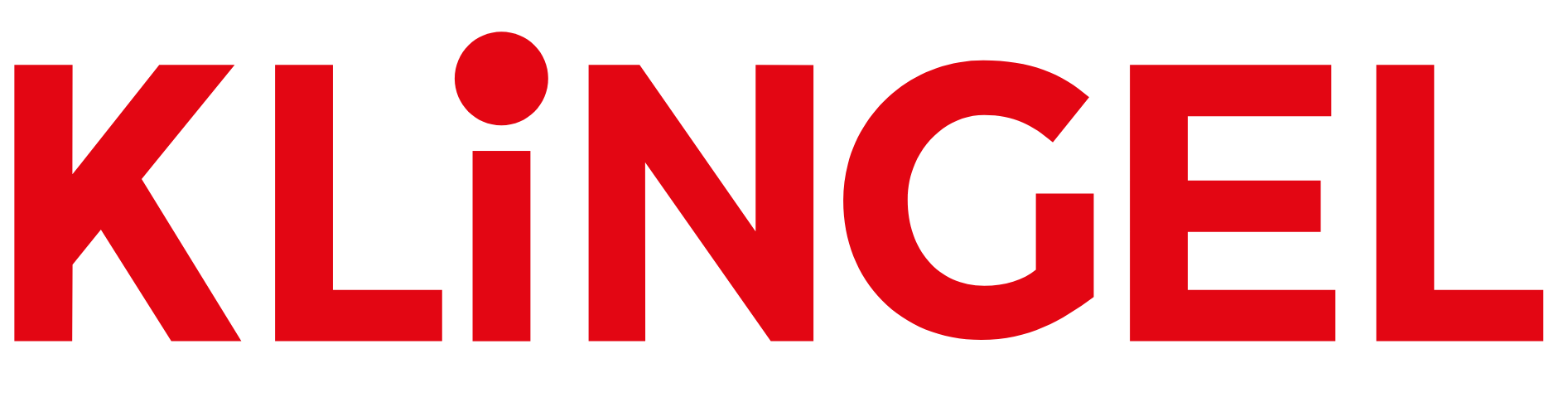 Klær du kan koble av i – her er julens koseklærDen elegante knyteblusen, klassisk rutemønster og søte, vaflede detaljer er noen av trendfavorittene i Klingels høstkolleksjon. Som et litt røft motstykke til de feminine innslagene sees også reptilmønster og metallic. Noe av det beste som finnes etter en lang og slitsom dag, er å avslutte dagen i sofaen, og bare koble helt av. Ikke bare er det deilig å ta på seg kosedressen og et par varme tøfler, men det er også en måte å roe ned på. Og å koble av er utrolig viktig, særlig med tanke på hvor hektiske liv mange av oss lever i dag. Tøfler til å trives iMange av oss velger støvletter og sko med omhu, men når det gjelder tøfler og innesko legger vi ikke ned like mye tid og energi for å finne et par som er ekstra fine. Mange går barfot rundt hjemme og fryser, og tenker ikke på at også føttene trenger omtanke. Dessuten kan det være skjønt å stikke tærne nedi et par ekstra myke, varme tøfler når man står opp av sengen en kald vintermorgen. Klingel har et stort utvalg av innesko, tøfler og slip-ins i ulike modeller og farger. Ofte oppgis også bredden på skoene, slik at man har mulighet til å velge sko etter bredde, og ikke bare lengde på foten. På den måten får du sko som passer best mulig til akkurat din fot. Innesko og tøfler finnes både til damer og herrer på klingel.no. Myke morgenkåperUansett årstid, så er morgenkåpen et av de herligste plaggene man kan ha i garderoben. Den både varmer og føles myk mot huden, og hjelper deg å komme i gang med dagen på en behagelig måte. Morgenkåpen holder deg også varm etter et deilig bad eller en oppfriskende dusj. Myke, varmende morgenkåper og tynne blondemorgenkåper av sateng er bare en liten del av det Klingel har å tilby. De finnes i ulike lengder, størrelser og vakre mønstre. Også mer klassiske, ensfargede morgenkåper er å finne i Klingels nettbutikk.Slapp av i Klingels koseklærTil jul vil man gjerne gi bort en gave som blir satt pris på, eller kanskje også unne seg selv noe fint? Klingels koseklær kommer i ulike varianter, som fritidsdresser, leggings og behagelige kjoler. Koble av i en behagelig hettegenser og kombiner med et par herlige, myke bukser i plysj. Det er bare å velge og vrake blant alle Kingels herlige pyjamaser og trendy nattkjoler. Du finner sesongens nyheter på klingel.no.Kolleksjonen ligger ute for salg på www.klingel.no samt i katalog fra og med midten av juli. Last ned høyoppløselige bilder: https://www.mynewsdesk.com/no/klingel/latest_media 
For informasjon om Klingel: Carina Bergudden , daglig leder Klingel
Mobil: +46 706-68 60 86
carina.bergudden@klingel.se